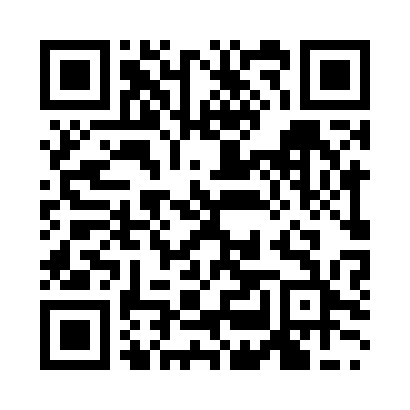 Prayer times for Sakaiminato, JapanWed 1 May 2024 - Fri 31 May 2024High Latitude Method: NonePrayer Calculation Method: Muslim World LeagueAsar Calculation Method: ShafiPrayer times provided by https://www.salahtimes.comDateDayFajrSunriseDhuhrAsrMaghribIsha1Wed3:415:1512:043:496:538:222Thu3:395:1412:043:496:548:243Fri3:385:1312:043:496:558:254Sat3:375:1212:043:496:568:265Sun3:355:1112:043:496:578:276Mon3:345:1012:043:506:588:287Tue3:335:0912:043:506:588:298Wed3:315:0812:043:506:598:319Thu3:305:0712:043:507:008:3210Fri3:295:0712:043:507:018:3311Sat3:275:0612:043:507:028:3412Sun3:265:0512:043:507:038:3513Mon3:255:0412:033:507:038:3614Tue3:245:0312:033:507:048:3715Wed3:235:0212:043:517:058:3916Thu3:225:0212:043:517:068:4017Fri3:205:0112:043:517:078:4118Sat3:195:0012:043:517:078:4219Sun3:185:0012:043:517:088:4320Mon3:174:5912:043:517:098:4421Tue3:164:5812:043:517:108:4522Wed3:154:5812:043:527:108:4623Thu3:144:5712:043:527:118:4724Fri3:144:5712:043:527:128:4825Sat3:134:5612:043:527:138:4926Sun3:124:5512:043:527:138:5027Mon3:114:5512:043:527:148:5128Tue3:104:5512:043:537:158:5229Wed3:104:5412:053:537:158:5330Thu3:094:5412:053:537:168:5431Fri3:084:5312:053:537:178:55